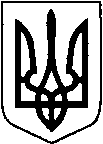 КОВЕЛЬСЬКА РАЙОННА ДЕРЖАВНА АДМІНІСТРАЦІЯВОЛИНСЬКОЇ ОБЛАСТІРОЗПОРЯДЖЕННЯ          07  червня  2021 року                          м.Ковель                         №118Про визнання таким, що втратило чинність розпорядження голови районної державної адміністрації від 25 квітня 2016 року № 119Відповідно до статей 6, 41 Закону України «Про місцеві державні адміністрації», враховуючи рішення комісії, рішення робочої комісії з проведення перегляду чинних регуляторних актів Ковельської районної державної адміністрації від 23 квітня 2021 року №1 та з метою приведення актів районної державної адміністрації у відповідність до чинного законодавства УкраїниЗ О Б О В ’ Я З У Ю: 1. Визнати таким, що втратило чинність розпорядження голови Ковельської районної державної адміністрації від 25 квітня 2016 року № 119 «Про затвердження Регламенту центру надання адміністративних послуг Ковельської районної державної адміністрації», зареєстроване Ковельському міськрайонному управлінні юстиції Волинської області 27 квітня  2016 року за № 5/191. 2. Відділу юридичного забезпечення та з питань запобігання і виявлення корупції  апарату райдержадміністрації (Поляк М.І.) подати розпорядження на державну реєстрацію у Західне міжрегіональне управління Міністерства юстиції (м. Львів).3. Відділу організаційної, інформаційної діяльності та комунікацій з громадськістю апарату райдержадміністрації (Очеретяна С.П.) забезпечити офіційне опублікування розпорядження.4. Розпорядження набирає чинності з дня його офіційного опублікування.5. Контроль за виконанням розпорядження залишаю за собою.Голова                                                                                   Ольга ЧЕРЕНВИСНОВОК 
про проведення гендерно-правової експертизи проєкту розпорядження голови Ковельської районної державної адміністрації«Про  визнання таким, що втратило чинність розпорядження голови районної державної адміністрації від 25 квітня 2016 року № 119»Проєкт розпорядження голови районної державної адміністрації розроблений відділом правового забезпечення, організаційної роботи, запобігання та виявлення корупції апарату районної державної адміністрації1. Перелік міжнародних договорів України, згода на обов’язковість яких надана Верховною Радою України, та резолюцій міжнародних конференцій, міжнародних організацій, їх органів, використаних під час проведення експертизи.Під час проведення гендерно-правової експертизи проєкту розпорядження голови районної державної адміністрації застосовувалися: Міжнародний пакт про громадянські і політичні права, 1966 рік; Конвенція про боротьбу з торгівлею людьми і з експлуатацією проституції третіми особами, 1949 рік; Конвенція про ліквідацію всіх форм дискримінації щодо жінок, 1979 рік; Конвенція про захист прав людини і основоположних свобод, 1950 рік та протоколи до неї; Європейська соціальна хартія (переглянута), 1996 рік; Конвенція Ради Європи про заходи щодо протидії торгівлі людьми, 2005 рік; Конвенція про права осіб з інвалідністю, 2006 рік; Конвенція Міжнародної організації праці № 156 про рівне ставлення і рівні можливості для трудящих чоловіків і жінок: трудящі із сімейними обов’язками, 1981 рік; Конвенція Міжнародної організації праці № 100 про рівне винагородження чоловіків і жінок за працю рівної цінності, 1951 рік; Міжнародна конвенція про ліквідацію всіх форм расової дискримінації, 1965 рік; Міжнародний пакт про економічні, соціальні і культурні права, 1966 рік; Рамкова конвенція про захист національних меншин, 1995 рік; Загальна декларація прав людини, 1948 рік; Пекінська декларація, 1995 рік; Резолюція 47/135 Генеральної Асамблеї ООН “Декларація про права осіб, що належать до національних або етнічних, релігійних та мовних меншин”, 1992 рік.2. Перелік актів законодавства, використаних під час експертизи.Під час проведення гендерно-правової експертизи проєкту розпорядження голови райдержадміністрації використані: Конституція України, Закони України “Про забезпечення рівних прав та можливостей жінок і чоловіків”, “Про засади запобігання та протидії дискримінації в Україні”, “Про запобігання та протидію домашньому насильству”, “Про протидію торгівлі людьми”.3. Наявність або відсутність положень проєкту розпорядження голови районної державної адміністрації, які не відповідають принципу забезпечення рівних прав та можливостей жінок і чоловіків.У проєкті розпорядження голови районної державної адміністрації положення, які не відповідають принципу забезпечення рівних прав та можливостей жінок і чоловіків - відсутні.4. Проведення аналізу положень проєкту розпорядження голови районної державної адміністрації, які можуть порушувати принцип забезпечення рівних прав та можливостей жінок і чоловіків.У проєкті розпорядження голови районної державної адміністрації положення, які не відповідають принципу забезпечення рівних прав та можливостей жінок і чоловіків - відсутні.«   »_____________ 2021 рокуДОВІДКА 
щодо відповідності зобов’язанням України у сфері 
європейської інтеграції та праву Європейського Союзу (acquis ЄС)проєкту розпорядження  «Про визнання таким, що втратило чинність розпорядження голови районної державної адміністрації від 25 квітня 2016 року № 119» Проєкт розпорядження розроблено відділом юридичного забезпечення та з питань запобігання і виявлення корупції  апарату Ковельської районної державної адміністрації.1. Належність проєкту розпорядження до сфер, правовідносини в яких регулюються правом Європейського Союзу (acquis ЄС)Проєкт розпорядження голови районної державної адміністрації за предметом правового регулювання не належить до сфер, правовідносини в яких регулюються правом Європейського Союзу (acquis ЄС).2. Зобов’язання України у сфері європейської інтеграції (у тому числі міжнародно-правові) Враховуючи пункт 1 Довідки, джерела міжнародно-правових зобов’язань України у сфері європейської інтеграції чи досягнення міжнародних домовленостей щодо предмета правового регулювання проєкту розпорядження голови районної державної адміністрації та строки впровадження відповідних зобов'язань, що регулюють правовідносини у визначеній сфері, відсутні.3. Програмні документи у сфері європейської інтеграціїВраховуючи пункти 1 і 2 Довідки програмні документи у сфері європейської інтеграції Президента України та/або Кабінету Міністрів, відсутні.4. Порівняльно-правовий аналізЗ врахуванням пунктів 1, 2 та 3 Довідки порівняльно-правовий аналіз відсутній.5. Очікувані результатиРезультатом реалізації  розпорядження голови районної державної адміністрації буде приведення у відповідність до вимог чинного законодавства України.6. Узагальнений висновокПроєкт розпорядження голови районної державної адміністрації не потребує проведення експертизи на відповідність зобов’язанням України у сфері європейської інтеграції, у тому числі міжнародно-правовим, та праву Європейського Союзу (acquis ЄС).Голова районної державної адміністрації                                                                 О. ЧЕРЕНПОЯСНЮВАЛЬНА ЗАПИСКАдо проєкту розпорядження голови Ковельської районної державної адміністрації «Про визнання таким, що втратило чинність розпорядження голови районної державної адміністрації від 25 квітня 2016 року № 119»	1. МетаПриведення розпорядження голови Ковельської районної державної адміністрації у відповідність до чинного законодавства.2. Обґрунтування необхідності прийняття актаНевідповідність змісту розпорядження голови Ковельської районної державної адміністрації чинному законодавству України.3. Основні положення проєкту актаВизнання таким, що втратило чинність розпорядження голови Ковельської районної державної адміністрації.4. Правові аспектиПроєкт розпорядження розроблено відповідно до статей 6, 41 Закону України «Про місцеві державні адміністрації», Указу Президента України від 3 жовтня 1992 року № 493 «Про державну реєстрацію нормативно-правових актів міністерств та інших органів виконавчої влади».5. Фінансово-економічне обґрунтуванняПроєкт розпорядження не потребує фінансових витрат.6. Позиція заінтересованих сторін Проєкт розпорядження не підлягає погодженню із заінтересованими органами.7. Оцінка відповідностіУ проєкті розпорядження відсутні положення, що стосуються зобов’язань України у сфері європейської інтеграції, прав та свобод, гарантованих Конвенцією про захист прав людини і основоположних свобод, які впливають на забезпечення рівних прав та можливостей жінок і чоловіків, містять ризики вчинення корупційних правопорушень та правопорушень, пов’язаних з корупцією, створюють підстави для дискримінації.8. Прогноз результатівПроєкт розпорядження за предметом правового регулювання не матиме відповідного впливу на сфери суспільних відносин.Голова                                                                                      Ольга ЧЕРЕН«   »_____________ 2021 рокуНачальник відділу юридичного забезпечення та з питань запобігання і виявлення корупції  апарату райдержадміністрації(керівник юридичної служби 
органу виконавчої влади)_______________ 
(підпис)М. Поляк 
(ім’я та прізвище)Заступник голови райдержадміністрації(уповноважена особа (координатор) 
з питань забезпечення рівних прав 
та можливостей жінок і чоловіків 
органу виконавчої влади)_______________  (підпис)Р. Кульцман(ім’я та прізвище)